Муниципальное автономное дошкольное образовательное учреждениегородского округа Саранск«Детский сад №112»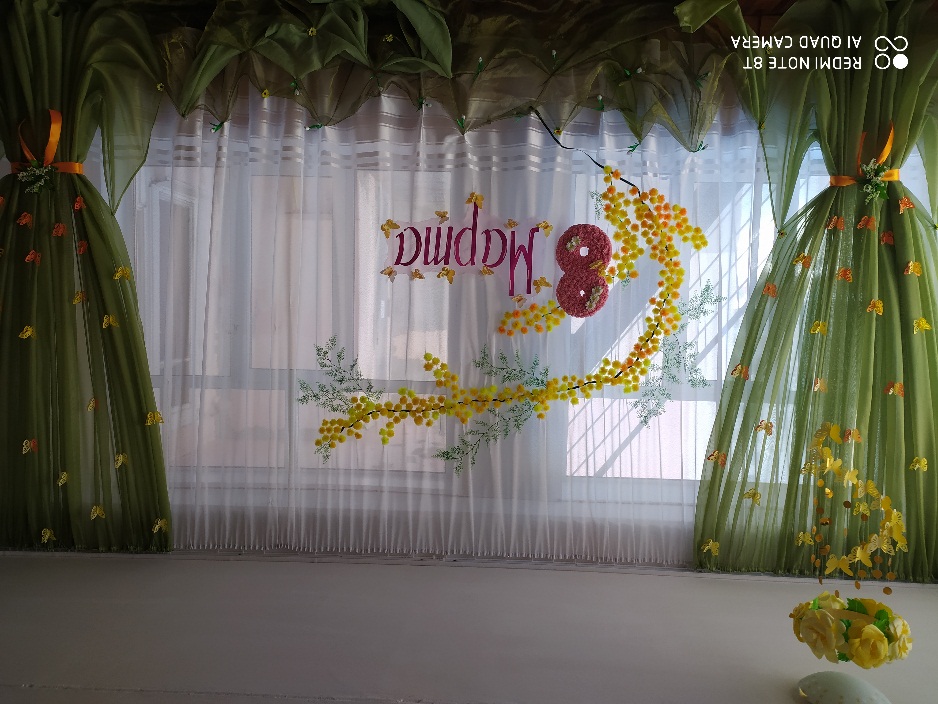 Проект«Любимые наши мамы и бабушки»                (в подготовительной группе)Фото – отчёт.                                                    Подготовила и провела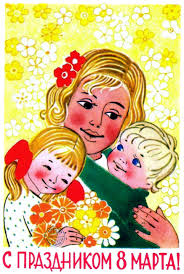                                                                                               воспитатель:                                                                                              Надежкина И.А.             Саранск, 2021  Вид проекта: информационно-творческий.  Продолжительность проекта: краткосрочный  Участники проекта: дети подготовительной группы, педагоги и родители.  Актуальность:      Мама - это начало нашей жизни, самый теплый взгляд, самое любящее сердце, самые добрые руки. Порой мы забываем говорить мамам самые нежные слова, признаваться им в любви, но мы знаем пока, у нас есть мама - мы находимся под защитой ангела-хранителя.   В ее сердце живёт к своим детям бесконечная любовь, тревога и всепрощение. Задача педагогов стремиться сформировать у детей желание заботится о мамах, радовать их хорошими поступками, баловать ласковыми и нежными словами, преподносить подарки, не купленные в магазине, а сделанные своими руками. Поздравить маму – это подарить не просто подарок, а красивую вещицу, которую она, несомненно, будет хранить долго, и вспоминать своего малыша с радостью и любовью.Цель проекта:  Расширить знания детей о празднике 8 Марта, воспитывать любовь к маме через художественное слово, музыку, произведения изобразительного искусства. Привлечь детей к совместному изготовлению подарков самым близким людям – мамам и бабушкам.Задачи:Дать детям представление о празднике 8 Марта. Расширять гендерные представления, воспитывать в мальчиках представление о том, что мужчины должны внимательно и уважительно относиться к женщинам.Формировать уважительное, доброжелательное отношение к близким и родным людям – маме, бабушке.Развитие детского творчества и эстетического восприятия.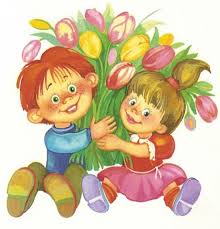 Мероприятия проекта:1. ПОДГОТОВИТЕЛЬНЫЙ ЭТАП.                                                 2. АНАЛИТИЧЕСКИЙ ЭТАП.3.ПРАКТИЧЕСКИЙ ЭТАП.4. ИТОГОВЫЙЙ ЭТАП.Подбор иллюстраций и фотоматериала.Беседа с детьми о весне и весенних праздниках.Изучение методической литературыИнформирование участников о цели проекта.1.Книжный уголок: С. Тетерин стихи для детей «Будет мама очень рада», Моя любимая мама «Ты на свете лучше всех», «Моя мама лучше всех».2.Уголок речевого развития:Отгадывание загадок о маме.Рассматривание фотографий мам, картинок и фотографий с изображением разных видов женских профессий.Знакомство с историей возникновения праздника.Рассматривание выставки книг о мамах.Разучивание стихотворений и песен к празднику, посвященному Международному женскому дню.Разучивание пословиц и поговорок о маме.3.Уголок творчества и рисования:трафареты, обводки, книжки — раскраски.4.Театральный уголок:Инсценировка сценки 1. Непосредственная образовательная деятельность.НОД: «Мамы разные нужны, мамы всякие важны».Цель: Расширить знания детей о празднике 8 Марта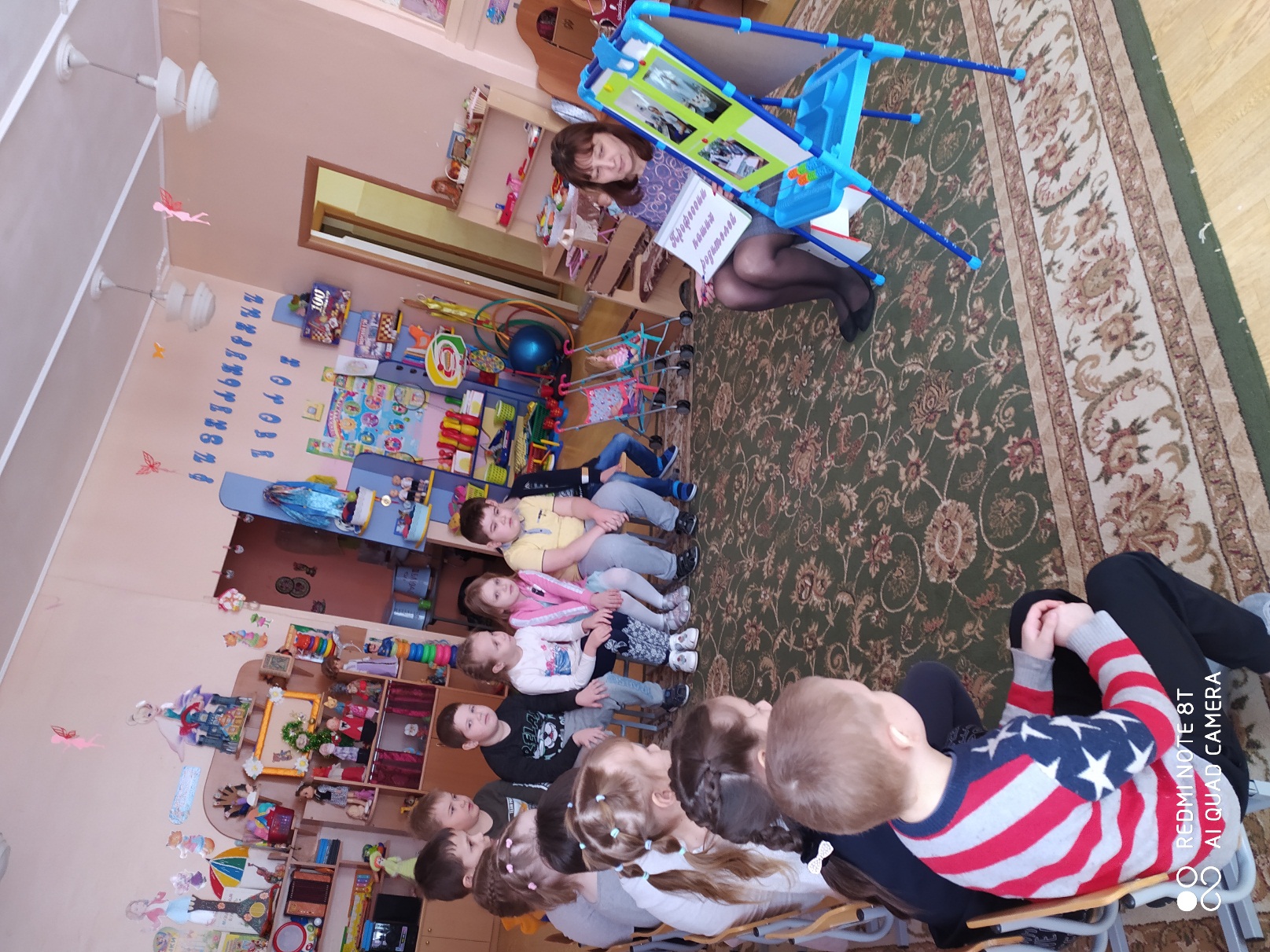 Конструктивная деятельность: привлечь детей к совместному изготовлению подарков самым близким людям – мамам и бабушкам.«Тюльпаны»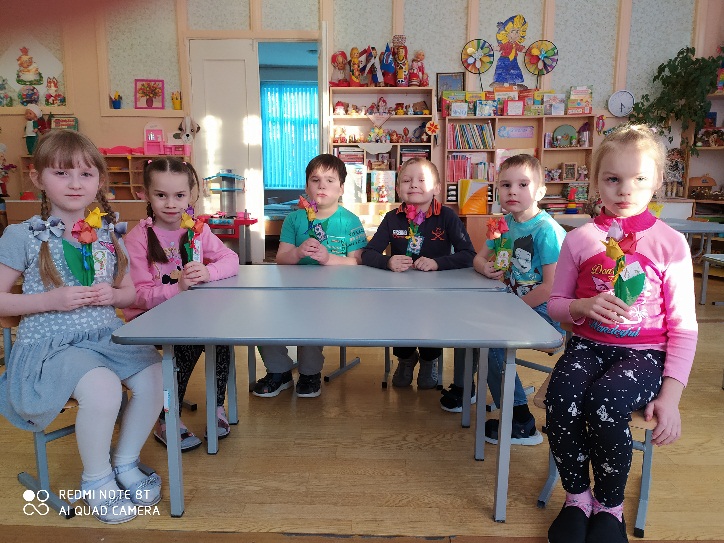 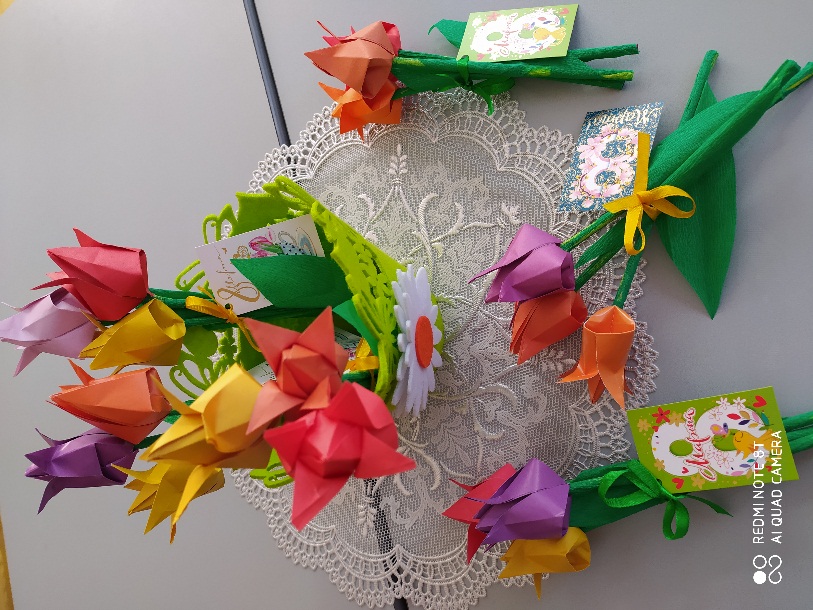 Развитие речи. Речевые игры: «Какая твоя бабушка, мама, сестра?»,  «Назови отчество мужчины, женщины», «Исправь предложение», «Объясни пословицы».Беседы по теме:«История возникновения праздника 8 Марта», «О чем мечтают наши мамы»,  «Мамы всякие важны, мамы всякие нужны»? «Поговорим о маме».Художественно — эстетическое развитие:Слушание музыки :Моя мама самая, самая,Букет из ромашек,Молодая бабушка.Рисование «Портрет мамы»: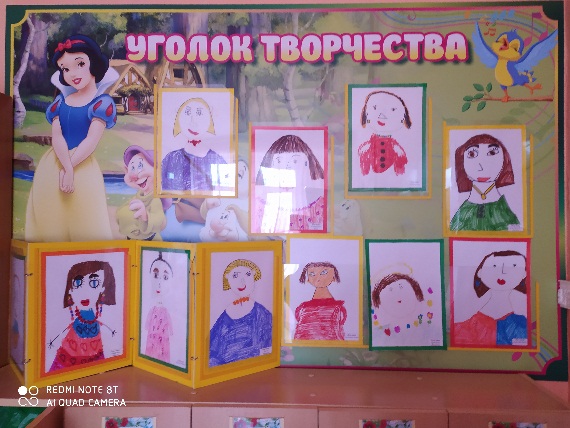 Лепка «Куколка для мамы»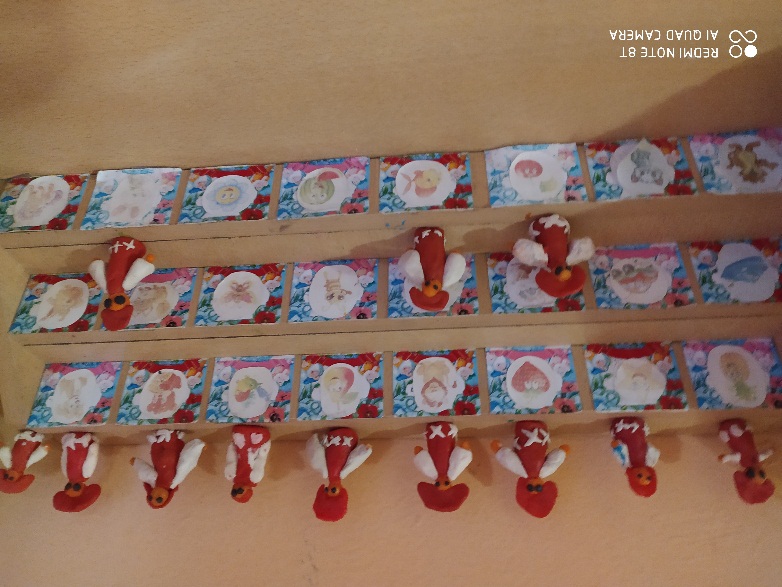 Игровая деятельность: дидактические игры, настольно — печатные игры, развивающие игры по теме проекта. Дидактические игры:                                                               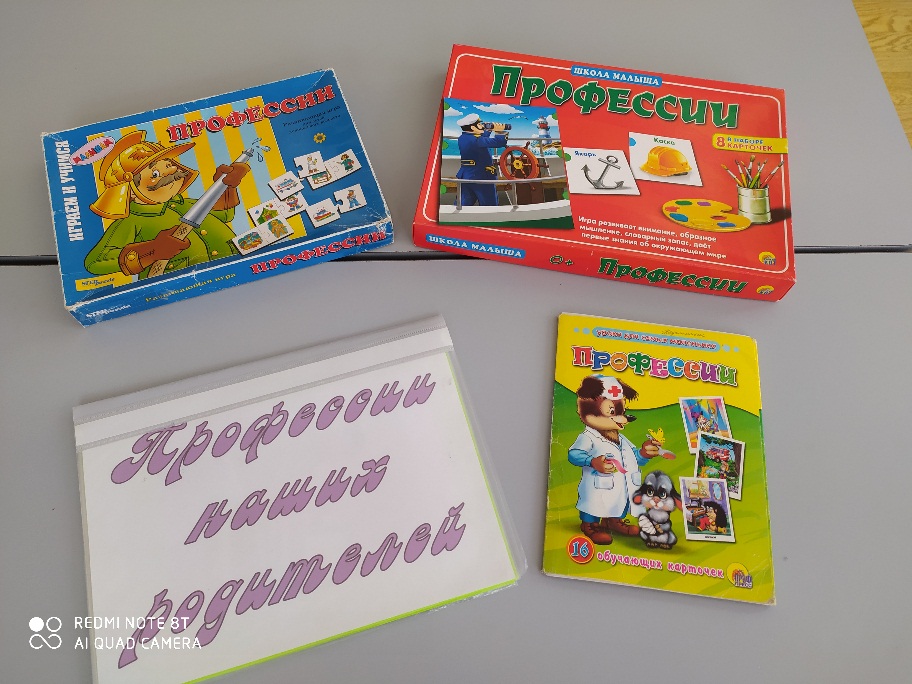 «Мамины помощники»,                                                                      «Женские профессии», Сюжетно-ролевые игры:«Дочки-матери»,«Семья».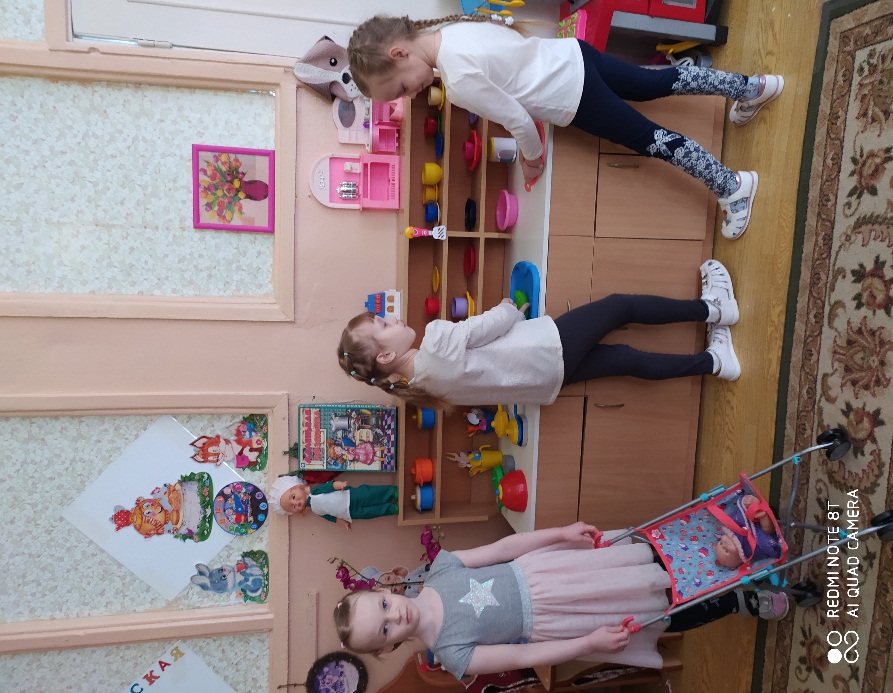 Работа с родителями:-Привлечение родителей к созданию стенгазеты:«Мамины помощники»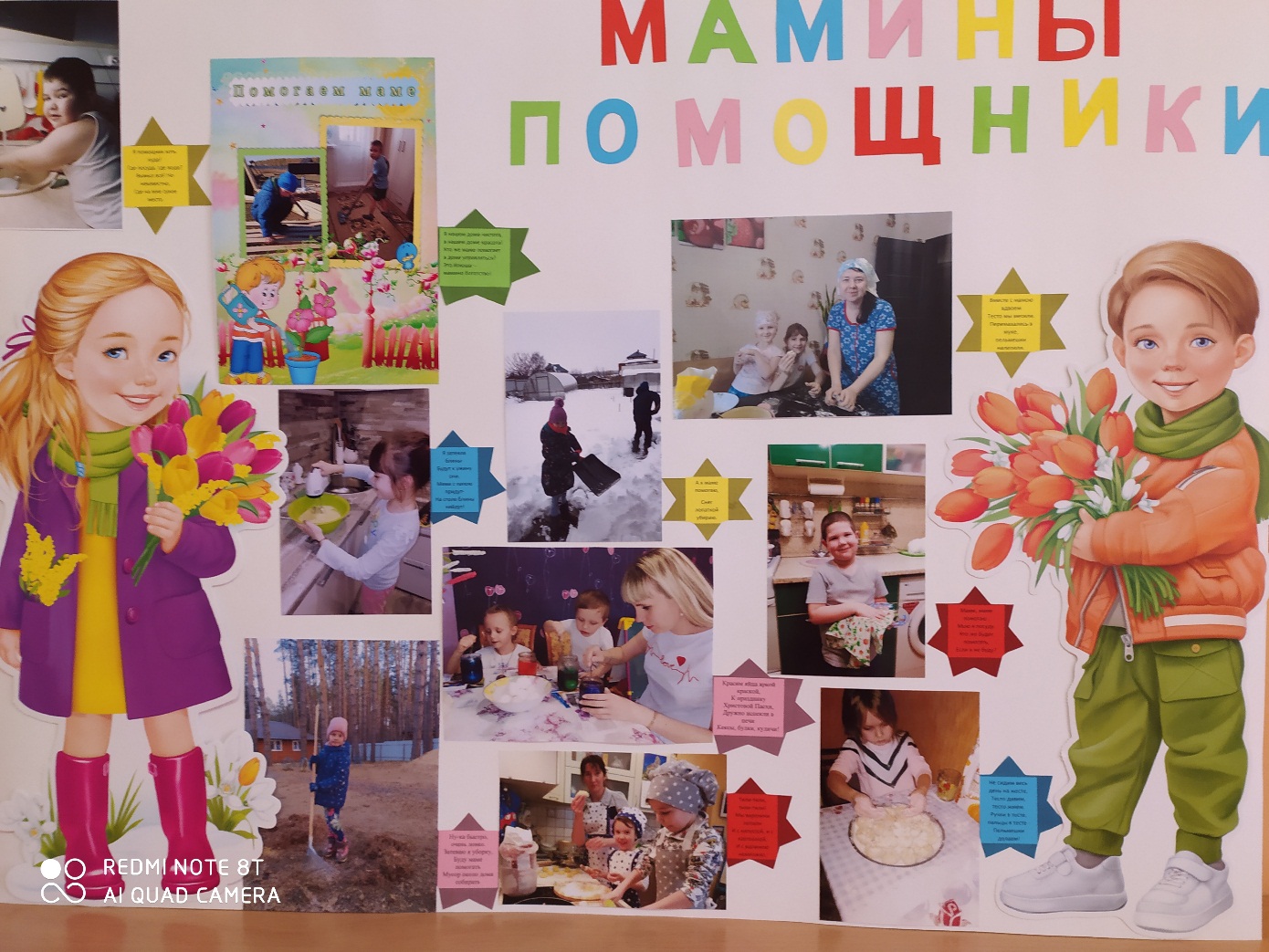 «Поздравляем бабушку»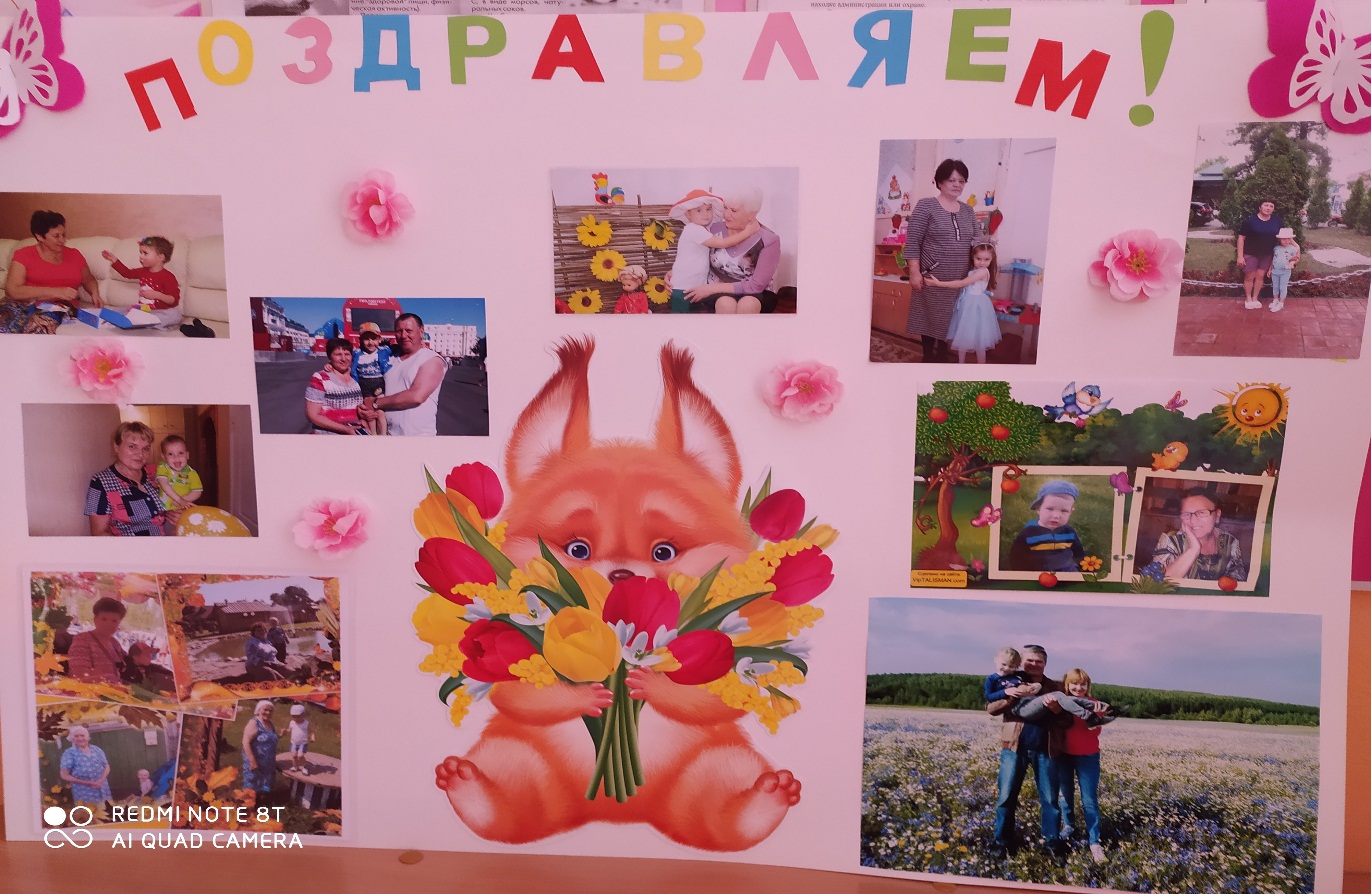 - конкурс поделок:«Мамы руки золотые»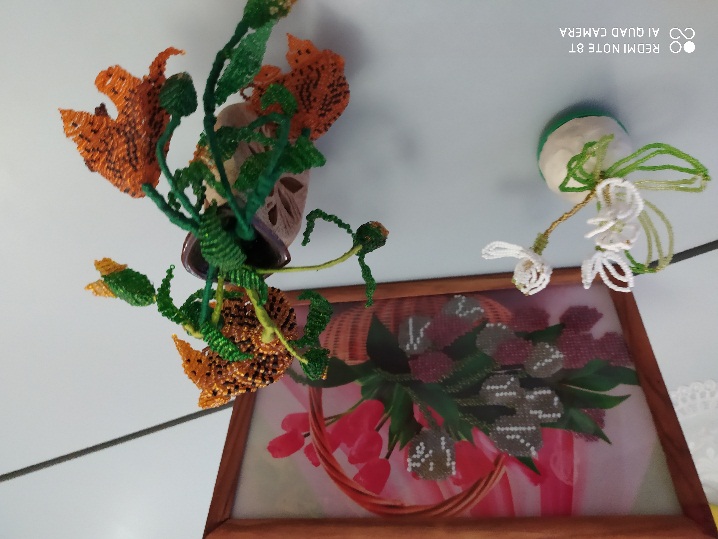 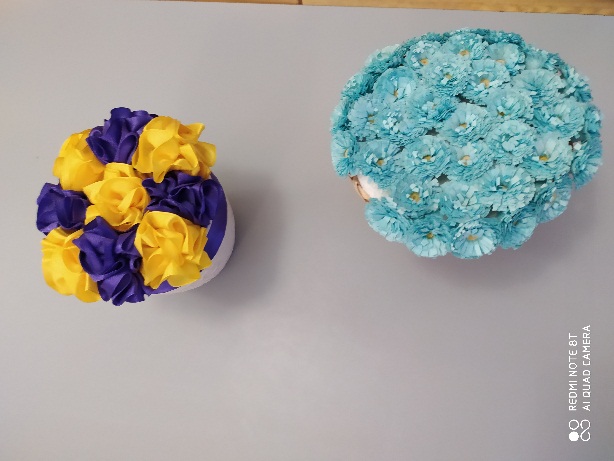 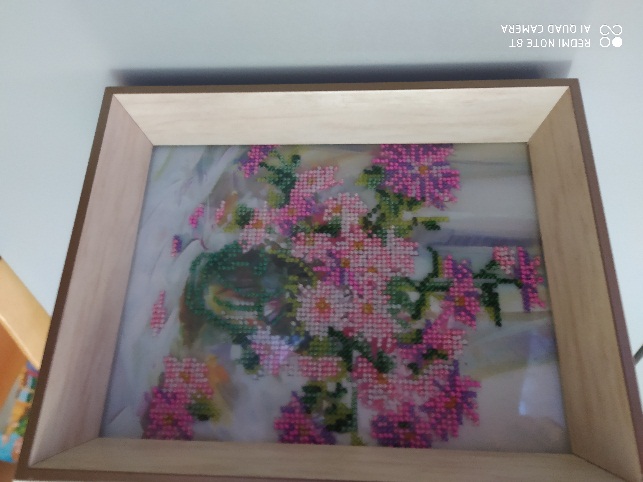 «Мы блинов давно не ели»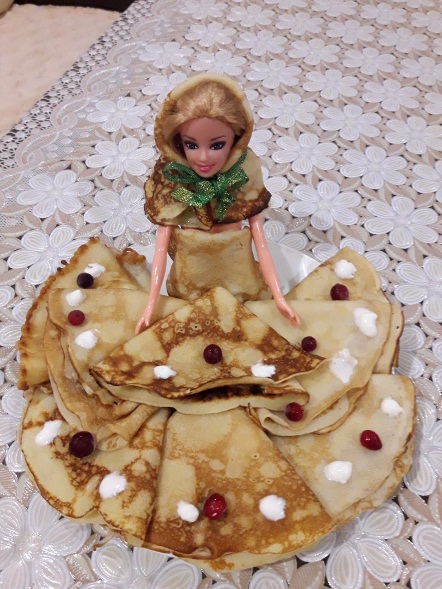 Утренник, посвященный 8 Марта «Салон красоты»    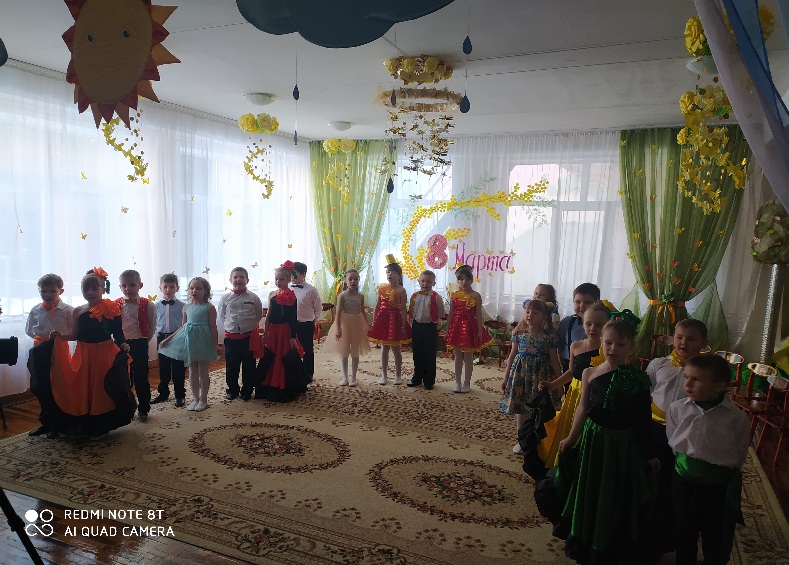 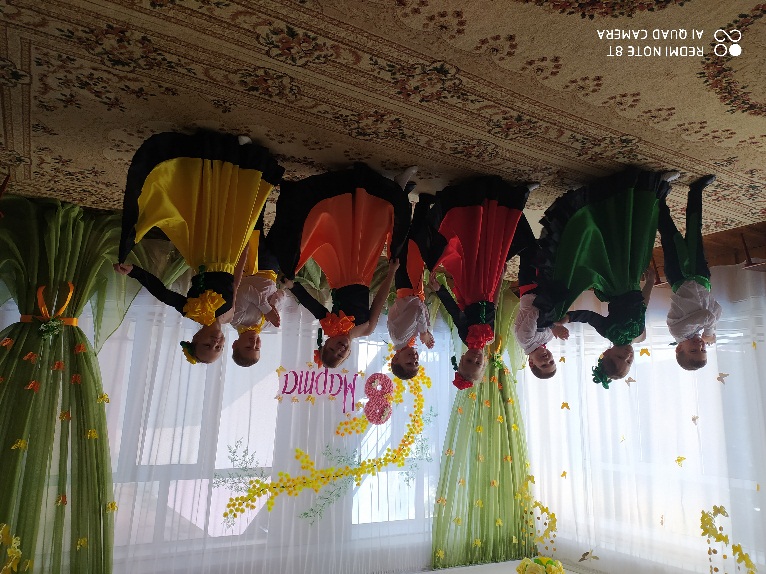 Итог проекта:После завершения проекта дети приобрели следующие знания:Получили новые знания о празднике 8 Марта, его традициях празднования;Познакомились с профессиями женщин и их значимостью для других людей;Научились интонационно читать произведения о маме и бабушке, анализировать их появление желания быть похожими на близких людей в делах, поступках.